role-card „Development“     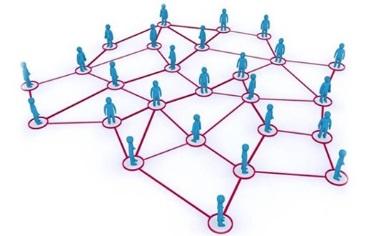 You are in the development department. You are in charge of developing a service.During the workshop you have to develop the service, that meets the needs of your customer. You are in charge of the overall outlook of your service. You need to cooperate with the marketing department in order to sell your service.The following aspects should be considered:Who is your target group?Specify the services you want to offer.What skills do you need?Do you need cooperation partners?What legal aspects are to be considered?What personnel do you need?What equipment does your company need?